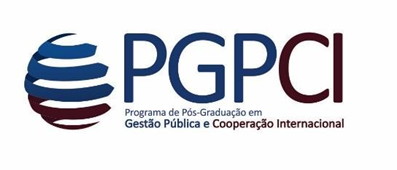 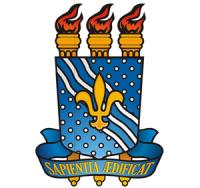 FOLHA DE APROVAÇÃONOME DO MESTRANDOTÍTULO DA DISSERTAÇÃODissertação apresentada ao Programa de Pós-Graduação em Gestão Pública e Cooperação Internacional da Universidade Federal da Paraíba como exigência final para a obtenção do título de Mestre.Orientador(a):Data de aprovação: ___/___/_____Banca examinadora:____________________________________Orientador/ Presidente da banca examinadora____________________________________Examinador Interno____________________________________Examinador Externo